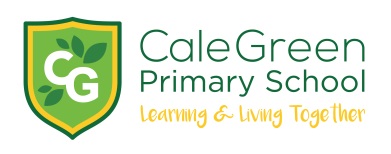 Friday 11th September 2020Dear Parents / Carers.Year 5/6 Swimming LessonsThe children in Juniper and Jasmine classes will begin swimming lessons at Stockport Grand Central Pool on Tuesday 15th September. We will be the only users of the swimming baths and will have the pool to ourselves.The swimming lesson programme and the journey to and from the swimming pool has been fully risk assessed by school and Life Leisure have provided us with a comprehensive risk assessment to reflect the current situation with regard to precautions and routines for Covid-19.  There is also a video that you might to watch that has been made by Life Leisure:  https://youtu.be/fFzlE3BotPgWe walk to and from the swimming pool so the children must have a coat/waterproof and a bag for their swimming kit. Mrs Harding, Miss Harris, Mrs Walsh, Miss Kellett and Miss Latimer will usually accompany the children to the swimming pool. The children will be wearing PE kit on that day and if at all possible should wear their swimming kit underneath their sports kit.Each child should have a swimming costume and towel. Boys must wear close fitting trunks and not swimming shorts.  Girls with long hair must wear a swimming cap. (These can be purchased from the swimming pool or at a local sport shop).  No jewellery is allowed whatsoever; any jewellery must be removed before the lesson. Goggles are also not allowed.  If your child cannot attend the swimming lessons, for any reason, please send a letter explaining the reason for their absence.All children will be walking to the swimming pool and if for any reason they are unable to swim on a particular day, will be able to sit at the side (supervised) and watch the lesson.  Yours sincerely,Mrs Harding and Miss HarrisYear 5/6 teachersSwimming Consent FormName of Child:   I give permission for my child to attend weekly swimming lessons at Grand Central Pool during the autumn term 2020Emergency Contact 1:  Emergency Contact 2: Any Relevant Medical Needs: Signed: 									Parent / Care